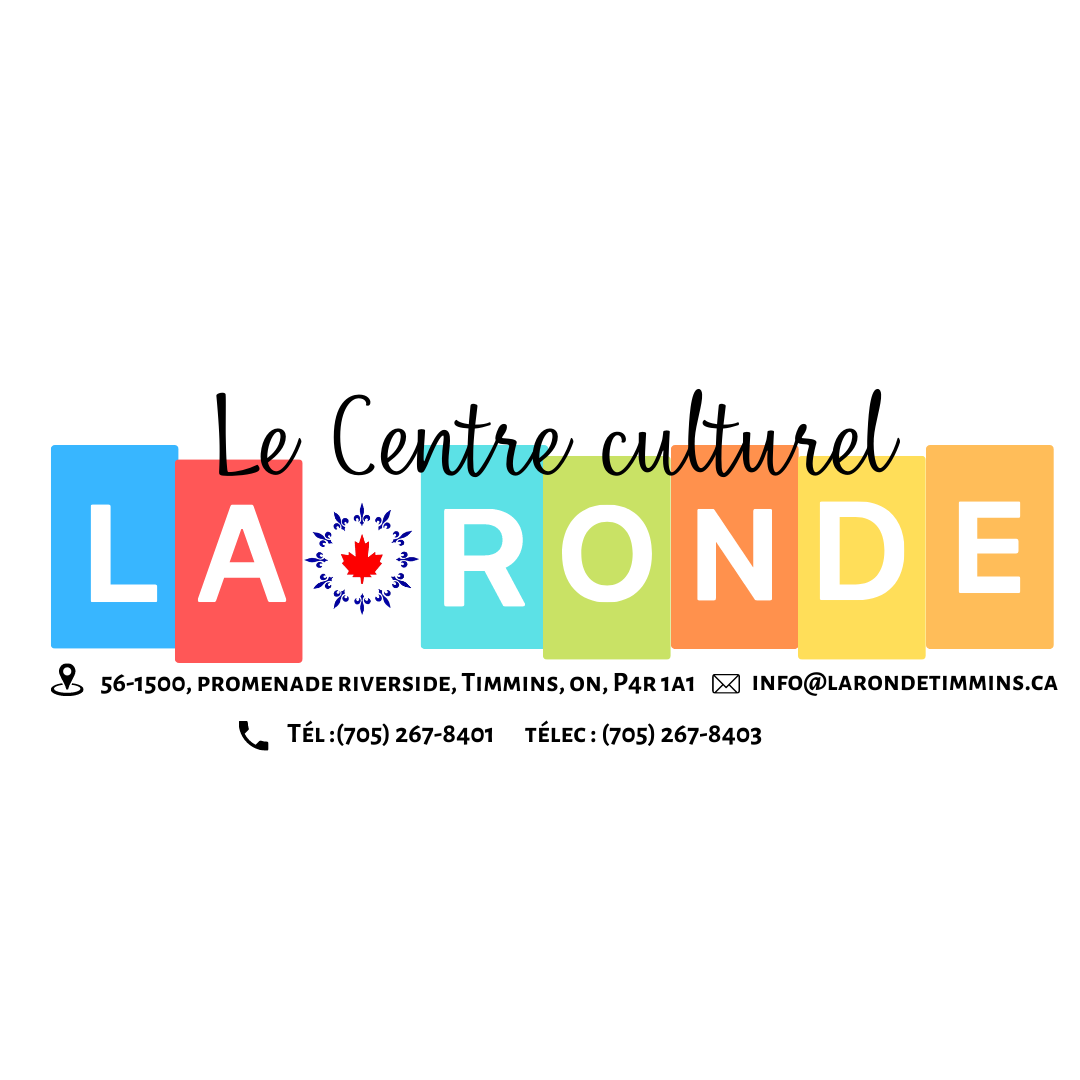 Formulaire de mise en candidature pour le Conseil d’administration du Centre culturel La RondePrénom et nom : ______________________Téléphone : ______________________Courriel : ______________________Êtes-vous francophone :                ⃣   Oui           ⃣   NonÊtes-vous âgé de plus de 18 ans :                   ⃣   Oui           ⃣   NonAvez-vous un vaste intérêt pour la culture francophone ainsi que sa pérennité au sein de notre communauté :                ⃣   Oui           ⃣   NonÊtes-vous en mesure de dédier 10 heures par mois au Centre dans le but d’assister aux réunions mensuelles et d’offrir votre aide lors de nos diverses activités :         ⃣   Oui          ⃣   NonÊtes-vous prêt à respecter les règlements du conseil d’administration :          ⃣   Oui         ⃣   NonÊtes-vous en mesure à soumettre une vérification des antécédents criminels :                 ⃣   Oui         ⃣   NonJ’ai joint une lettre de présentation qui confirme mon intérêt à siéger au conseil d’administration et un sommaire de mes expériences au présent formulaire :                 ⃣   Oui         ⃣   NonJ’accepte que mon nom soit présenté comme candidat/e à l’Assemblée générale annuelle. Je suis d’accord à me présenter devant l’auditoire lors de l’A.G.A et mentionner pourquoi je me présente :                  ⃣   OuiLorsque vous soumettez votre candidature assurez-vous d’avoir respecté ces deux consignes : Joindre un sommaire d’expériences Joindre une lettre de présentation qui confirme votre intérêt à participer et à siéger au conseil d’administration.Signature : _____________________________   Date : ____/____/____Veuillez faire parvenir votre formulaire dûment rempli avant le 10 novembre 2023 à l’adresse suivante : info@larondetimmins.ca ou directement à nos bureaux situés au 56-1500, promenade Riverside, Timmins.Centre culturel, social et récréatif de la langue française.